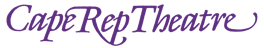 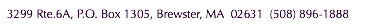 FOR IMMEDIATE RELEASEAugust 20, 2020CONTACT:  Jared Hagan, 508-896-1888Cape Rep Theatre’s FREE ONLINE programming FOR KIDSTheaters may be closed, but we’ve found a way to bring you Summer Children’s fun from our Outdoor Theater! Keep your child engaged and entertained at home or on the go with Cape Rep’s free online children’s programs.	In our Story Time series, your favorite Cape Rep actors will share some of their favorite children’s stories with your child. These short videos are sure to spark their imagination and tickle their funny bones, with picture books from beloved authors Dr. Seuss, Pete Seeger, Denys Cazet and many more!	Online now is Puppets, Paul & Mary. Popular puppeteer Mary Wilson joins with singer/songwriter Paul Kehoe to bring music, fun and laugher right to your house! Enjoy Mary, Paul and their puppet friends bringing you lots of laughter and catchy songs—you might even learn something new along the way! These videos are perfect for children ages 2-6 and great fun for ages 7-100! Episodes are streamed FREE online at www.CapeRep.org and on our YouTube channel. Episodes are available now with more being released in the coming weeks. Make sure and subscribe to our channel so you never miss a thing.Audience response:“Thanks for this great show. Our grandkids loved every minute.” - Brian from Orleans“We watched it with our grandchildren and it was a BIG hit!  Paul and Mary are both talented and very engaging for our young family members! “ - Cindy from BrewsterCape Rep’s 2020 Season is made possible through the generous support of Cape Air, Zudy, Trish Metz, Cove Road Real Estate, Secure Storage, Friends Marketplace, Cape Cod Linen Rental, Specialty Builders’ Supply and Snowy Owl Coffee Roasters. Cape Cod Repertory Theatre Company, Inc. is a 501c3 organization, founded in 1986 as a company dedicated to creativity and professionalism. On seven acres of land in Nickerson State Park in Brewster, Massachusetts, Cape Rep Theatre is the steward of the beautiful land and historic buildings that are home to the company’s three theaters, including the only outdoor theater on Cape Cod.